保健ワークシート　年　組　　番　　　　　　まわりの人から喫煙や飲酒などをすすめられたら，どのようにして断ったらよいでしょうか。健康への害を理由にして断り方を考えましょう。先輩から「お前も吸えよ。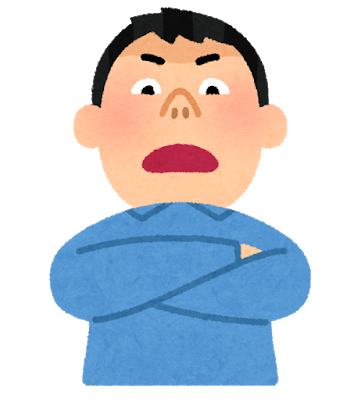 ほら！吸わないとわかっ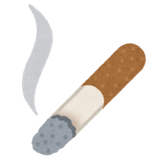 ているだろうな。」とたばこをすすめられたとき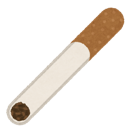 あなたならどう断る？親戚のおじさんから、「ちょっとぐらいなら大丈夫。」とお酒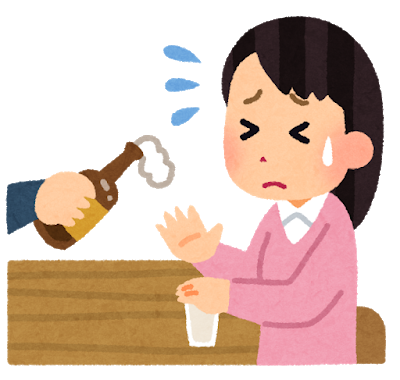 をすすめられたときあなたならどう断る？大好きな友達から「こ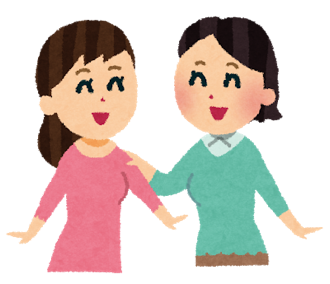 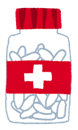 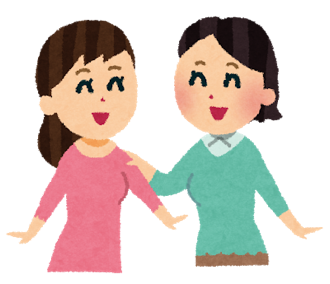 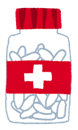 れを飲むと〇〇よ。」と薬をすすめられたとき・やせてきれいになれる・頭が良くなる・運動が上手になるあなたならどう断る？友達から「これ一緒に飲もうぜ！楽しい気持ちになれるんだ！友達の証だよ！」と薬を渡されたとき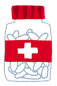 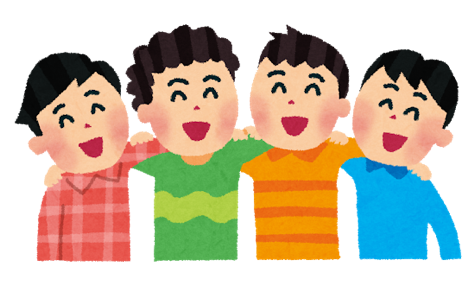 あなたならどう断る？